COMPETECNY BASED CURRICULUM INTEGRATED LEARNING AREAS - GRADE 2 EXAMS TERM 1 2023ART AND CRAFTStudy the drawing item drawn below.
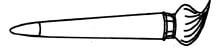 The item above is called a ................. 
(pencil, brush, crayon)
Draw and colour a triangle.
Draw a curved line.Pinching technique can be used on a .........................
(basket, bucket, pot).A paper card loom is used for .......................
(modelling, weaving, painting)PHYSICAL HEALTH EDUCATIONSwimming costumes can be worn. ................................swimming
(before, after, instead of)Mushroom float can be practised in the ..........................
(pool, class, field)
Swimming pools are always fitted with ................................
(sand, sawdust, water)The item that can be used to rescue a drowing swimmer is a ................................
(net, rope, floater)Name one water body found in your area ...................................MUSIC..........................Songs can be sung in churches
(Sacred, Patriotic, Action)When dancing we should create space between us for .............................
(styles, safety, shaking)
Complete the following line 
Raha tupate na .............................................
(mstawi, Kustani, ustawi)